Name____________________________________________________________   Period__________Lab Safety Meme Assignment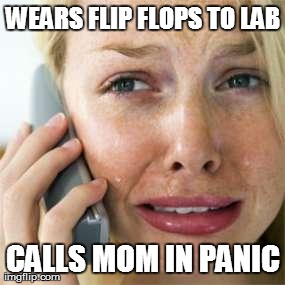 What’s a meme? A concept or catchphrase that spreads and changes from person to personWhat’s your goal:Make a meme that reviews one lab safety ruleBe as creative as possible! How to make a meme: Go to https://imgflip.com/memegenerator (or any other meme site) and use stock photos or upload a photo to make a meme. Add your text, hit generate memeThis will give you options to share via social media and will give you an image linkHow to submit meme:Share your meme via twitter using the #chemwithellis or #physicalsciencewithellis  & #labsafetymemeYour tweet should also include a description of the lab rule you are reviewing. I would you to add a picture to your tweet rather than just providing the link in the tweet. If your twitter ID does not clearly ID your first and last name, please include your first & last name in your tweet. Email me the link of your meme at julia_ellis@bsin.k12.nm.us Your email should also include a description of the lab rule you are reviewing.In the subject line: Include First Name Last Name’s Meme (ex. I would do Julia Ellis’ Meme)Rules:This is a school assignment, so only use appropriate pictures and language in your tweets. If you are unsure if what you’re doing is appropriate, it probably isn’t…but you can always ask me before posting. Be creative! Be funny! If you are unsure where to start, look at other images in the meme gallery and figure out why they are funny or how they get the point across. (but remember to be original)If a lab safety meme has already been posted on our twitter feed, you may not copy it, or you will receive zero points for the assignment. Why are we doing this?Seeing a good meme will make you laugh, but creating a meme will really help you remember the science since you created in yourself. Grading Rubric (20 pts)Those without internet access on phone, on computer, at home, or no opportunity to go to the library for 5 minutes.You may hand draw your meme, and turn in on the due date, but you will not receive the 4 possible points in the “posted” category on the rubric.024Lab Safety Rule Covered in MemeNot CoveredMissing parts of rubric to receive a 4Lab Safety Rule covered in meme with appropriate text and meme pictureEvidence of Understanding the Meme usedNo evidence of understanding memeMissing parts of rubric to receive a 4Text of memes matched tone & content of meme pictureOriginalityNot original Missing parts of rubric to receive a 4Meme was funny, creative, or thought-provokingDescription of Lab Safety RuleDid not explain lab safety rule presentedMissing parts of rubric to receive a 4Full description of Lab Safety RulePosted Meme to Twitter or Emailed MemeDid not post meme through Twitter or EmailMissing parts of rubric to receive a 4Posted to Twitter using both correct hashtags (class & labsafteymeme). Tweet includes a picture not just a link to a picture OR emailed meme with correct subject